Regional Gambling Sector Forum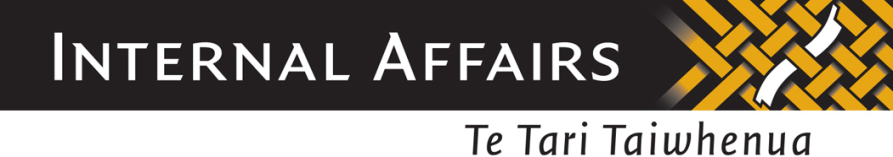 December 2016 Agenda for DunedinThe following is the agenda for the Dunedin forum on: Thursday 8 December 2016 at Scenic Hotel Southern Cross, 118 High Street, DunedinRegional Forum AgendaTimeTopicSpeaker9.45am–10.00am                                               Arrival - Tea and Coffee9.45am–10.00am                                               Arrival - Tea and Coffee9.45am–10.00am                                               Arrival - Tea and Coffee10.00am–10.05amWelcome & introductionSue Ingram10.05am – 10.15amContext10.15am – 10.30amDIA Strategy and expectationSue Ingram10.30pm - 11.50pmNew training and policy resource DiscussionApi Poutasi & Michelle White11.50am – 12.10pmExclusionsQ&ANeove Christoforou and Lisa Campbell 12.10pm – 12.30pmThe good, the bad & the uglySue Ingram, Neove Christoforou & Michelle White12.30pm – 1.15pm                                                         Lunch 12.30pm – 1.15pm                                                         Lunch 12.30pm – 1.15pm                                                         Lunch 1.15pm – 1.30pmIntroductionGareth Bostock, Director Gambling Compliance1.30pm – 1.50pmC4 sector review updateTrina Tautau1.50pm – 3.00pm3 Year LicensingStephanie Grummitt3.00pm – 3.25pmEditable Forms and Online PaymentsStephen Tysoe3.25pm – 3.30pmWrap upGareth Bostock – Director Gambling Compliance